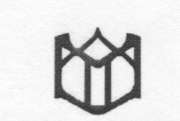 Московский патриархатКинешемская  епархия Частное образовательное учреждение Православная общеобразовательная средняя школа во имя святого благоверного князя Александра Невского_____________________________________________________________________155800,г. Кинешма, ул. Красноветкинская, д.2		           8(49331)2-52-14 Учебный планЧастного образовательного учреждения Православной средней общеобразовательной школы во имя святого благоверного князя Александра Невскогона 2020-2021 учебный год(среднее общее образование)ФКГОС-11 класс.2020 годПояснительная запискак учебному плану начального общего образованияУчебный план является нормативным документом по введению федеральных государственных образовательных стандартов общего образования в действие, определяет максимальный объём учебной нагрузки обучающихся, состав учебных предметов, распределяет учебное время, отводимое на освоение содержания образования по классам, учебным предметам.Учебный план соответствует действующему законодательству Российской Федерации в области образования, обеспечивает исполнение федерального государственного образовательного стандарта начального общего образования, реализует основную образовательную программу начального общего образования .Нормативно-правовой базой разработки учебного плана являются:Конституция РФ (ст. 43, 44);Федеральный Закон «Об образовании в Российской Федерации» №273 от 29.12.12 (в действующей редакции);Федеральный государственный образовательный стандарт начального общего образования (Приказ Министерства образования и науки Российской Федерации № 363 от 06 октября 2009 г. зарегистрирован Минюст № 17785 от 22 .12. 2009 (в действующей редакции);«Санитарно-эпидемиологические требования к условиям и организации обучения в общеобразовательных учреждениях», утвержденные Постановлением Главного санитарного врача Российской Федерации от 29.12.2010 № 189 «Об утверждении СанПиН 2.4.2.2821-10  (в действующей редакции);Приказ Министерства образования и науки Российской Федерации РФ от 31 марта 2014 г. N 253 «Об утверждении федерального перечня     учебников, рекомендуемых к использованию при реализации, имеющих государственную аккредитацию образовательных программ      начального  общего, основного общего, среднего общего образования» (в действующей редакции)Учебный план определяет состав обязательных учебных предметов для реализации основной образовательной программы начального общего образования и учебное время, отводимое на их изучение по классам (годам) обучения.Образование в начальной школе является базой, фундаментом всего последующего обучения. В начальной школе формируются универсальные учебные действия, закладывается основа формирования учебной деятельности ребенка – система учебных и познавательных мотивов, умение принимать, сохранять, реализовывать учебные цели, умение планировать, контролировать и оценивать учебные действия и их результат. Уровень начального общего образования обеспечивает познавательную мотивацию и интересы обучающихся, их готовность и способность к сотрудничеству и совместной деятельности ученика с учителем и одноклассниками, формирует основы нравственного поведения, определяющего отношения личности с обществом и окружающими людьми.Нормативный срок освоения образовательной программы начального общего образования – 4 года.Учебный план состоит из двух частей: обязательной части и части, формируемой участниками образовательных отношений.Обязательная часть учебного плана отражает содержание образования, которое обеспечивает достижение важнейших целей современного начального образования:формирование гражданской идентичности обучающихся, приобщение их к общекультурным, национальным и этнокультурным ценностям;готовность обучающихся к продолжению образования на последующих уровнях общего образования, их приобщение к информационным технологиям;формирование здорового образа жизни, элементарных правил поведения в экстремальных ситуациях;личностное развитие обучающегося в соответствии с его индивидуальностью.Обязательные предметные области и основные задачи реализации содержания предметных областей:1 классы – 33 учебные недели,2, 3, 4 классы – 34 учебные недели.Продолжительность каникул в течение учебного года составляет не менее 30 календарных дней, летом – не менее 8 недель. Для обучающихся в 1 классе устанавливаются дополнительные каникулы в середине третьей четверти.Обучение в 1-м классе осуществляется с соблюдением следующих дополнительных требований:- учебные занятия проводятся по 5-дневной учебной неделе в первую смену;- использование "ступенчатого" режима обучения в первом полугодии (в сентябре, октябре - по 3 урока в день по 35 минут каждый, в ноябре-декабре - по 4 урока по 35 минут каждый; январь – май по 4 урока по 40 минут каждый). 1день в неделю допускается не более 5 уроков за счет урока физической культуры;- в середине учебного дня организуется динамическая пауза продолжительностью не менее 40 минут;- обучение проводится без балльного оценивания знаний обучающихся и домашних заданий.С помощью организации «ступенчатого» метода постепенного наращивания учебной нагрузки в первом классе обеспечивается организация адаптационного периода.Продолжительность урока (академический час) во 2-х, 3-х, 4-х классах - 45 минут.Образовательная недельная нагрузка равномерно распределена в течение учебной недели, при этом объем максимальной допустимой нагрузки в течение дня:- для обучающихся 1-х классов - не превышает 4 уроков и 1 день в неделю - не более 5 уроков за счет урока физической культуры;- для обучающихся 2-4х классов - не превышает 5 уроков и 1 день в неделю - не более 6 уроков за счет урока физической культурыИностранный язык изучается со 2 класса.Предметная область «Родной язык и литературное чтение на родном языке» реализуется на уроках русского языка и литературного чтения Предмет «Основы религиозных культур и светской этики» (ОРКСЭ) изучается в 4 классе в соответствии с выбором родителей (законных представителей) по модулю: основы православной культуры.Учебный планЧОУ Православной средней школыво имя Святого князя Александра Невскогореализующей основную образовательную программу начального общего образования2019-2020 учебный годФормы промежуточной аттестации учащихся.       Промежуточная аттестация в 3-4 классах проводится согласно Уставу,  Положению  об осуществлении текущего контроля успеваемости и промежуточной аттестации обучающихся, установлении их форм, периодичности и порядка проведения, Положению о безотметочном обучении учащихся 1 классов.        Промежуточная аттестация является обязательной для учащихся  2 – 4 классов.          Система оценки достижения планируемых результатов освоения основной образовательной программы начального общего образования предполагает комплексный подход к оценке результатов образования всех трёх групп результатов образования: личностных, метапредметных, предметных.         Система оценки предусматривает уровневый подход к представлению планируемых результатов и инструментарию для оценки их достижения.                 В процессе оценки используются разнообразные методы и формы, взаимно дополняющие друг друга (стандартизированные письменные и устные работы, проекты, практические работы, творческие работы, самоанализ и самооценка, наблюдения и др.).         В 1 классах  осуществляется словесная  оценка достижений планируемых результатов освоения основной образовательной программы начального общего образования.         В 2-4 классах  осуществляется балльная оценка достижений планируемых результатов освоения основной образовательной программы начального общего образования (по пятибалльной шкале) в комплексе с иными формами оценивания.Предметные областиОсновные задачи реализации содержанияРусский язык и литературное чтениеФормирование первоначальных представлений о русском языке как государственном языке Российской Федерации, как средстве общения людей разных национальностей в России и за рубежом. Развитие диалогической и монологической устной и письменной речи, коммуникативных умений, нравственных и эстетических чувств, способностей к творческой деятельности.Родной язык и литературное чтение на родном языкеФормирование первоначальных представлений о единстве и многообразии языкового и культурного пространства России, о языке как основе национального самосознания. Развитие диалогической и монологической устной и письменной речи на родном языке, коммуникативных умений, нравственных и эстетических чувств, способностей к творческой деятельности на родном языке.Иностранный языкФормирование дружелюбного отношения и толерантности к носителям другого языка на основе знакомства с жизнью своих сверстников в других странах, с детским фольклором и доступными образцами детской художественной литературы, формирование начальных навыков общения в устной и письменной форме с носителями иностранного языка, коммуникативных умений, нравственных и эстетических чувств, способностей к творческой деятельности на иностранном языке.Математика и информатикаРазвитие математической речи, логического и алгоритмического мышления, воображения, обеспечение первоначальных представлений о компьютерной грамотностиОбществознание и естествознание (Окружающий мир)Формирование уважительного отношения к семье, населенному пункту, региону, России, истории, культуре, природе нашей страны, ее современной жизни. Осознание ценности, целостности и многообразия окружающего мира, своего места в нем. Формирование модели безопасного поведения в условиях повседневной жизни и в различных опасных и чрезвычайных ситуациях. Формирование психологической культуры и компетенции для обеспечения эффективного и безопасного взаимодействия в социумеОсновы религиозных культур и светской этикиВоспитание способности к духовному развитию, нравственному самосовершенствованию. Формирование первоначальных представлений о светской этике, об отечественных традиционных религиях, их роли в культуре, истории и современности РоссииИскусствоРазвитие способностей к художественно-образному, эмоционально-ценностному восприятию произведений изобразительного и музыкального искусства, выражению в творческих работах своего отношения к окружающему мируТехнологияФормирование опыта как основы обучения и познания, осуществление поисково-аналитической деятельности для практического решения прикладных задач с использованием знаний, полученных при изучении других учебных предметов, формирование первоначального опыта практической преобразовательной деятельностиФизическая культураУкрепление здоровья, содействие гармоничному физическому, нравственному и социальному развитию, успешному обучению, формирование первоначальных умений саморегуляции средствами физической культуры. Формирование установки на сохранение и укрепление здоровья, навыков здорового и безопасного образа жизниПредметные областиУчебныепредметы	КлассыКоличество часов в неделюКоличество часов в неделюКоличество часов в неделюКоличество часов в неделюВсегоПредметные областиУчебныепредметы	КлассыIIIIIIIVВсегоОбязательная частьФилологияРусский язык54,754,754,7519,25ФилологияРодной язык0.250,250,250.75ФилологияЛитературное чтение43,753,753,7515,25ФилологияЛитературное чтение на родном языке0,250,250,250.75ФилологияИностранный язык-2226Математика и информатикаМатематика 444416Обществознание и естествознаниеОкружающий мир2221,757,75Основы религиозных культур и светской этики.Основы духовно-нравственной культуры народов России---0,250,25Искусство Музыка11114Искусство Изобразительное искусство11114Технология Технология 11114Физическая культура Физическая культура 333312Итого Итого 2123232390Часть, формируемая участниками образовательного процессаЧасть, формируемая участниками образовательного процесса-----Максимально допустимая недельная нагрузка при пятидневной рабочей неделеМаксимально допустимая недельная нагрузка при пятидневной рабочей неделе2123232390Всего к финансированиюВсего к финансированию2123232390Текущая аттестацияПромежуточная  аттестация(по итогам года)Личностные  результаты- анкетирование-диагностика педагога- психолога-  анализ психолого-педагогических исследований      - портфолио достиженийМетапредметные результаты-работы творческого и поискового характера-учебное  проектирование- мониторингсформированности основных учебных умений- итоговые проверочные и диагностические работы, - комплексные  работы     на межпредметной основе;Предметные результаты-устный опрос-письменная самостоятельная работа- диктант- контрольное списывание- тестовые задания- графическая работа -творческие работы- защита проектов- итоговые контрольные  и диагностические  работы по русскому языку, математике, литературному чтению, окружающему миру. 